May 25, 2023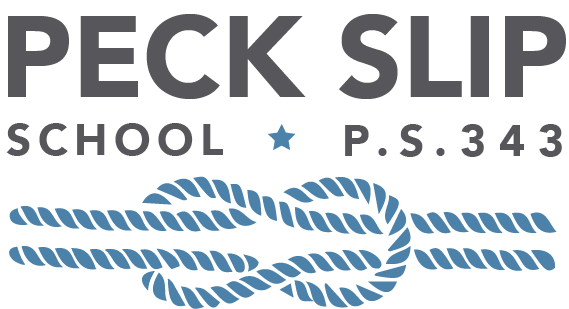 Dear Families,It’s that time of year again!  The Fall Book Fair will take place here at Peck Slip on Wednesday, May 31 - Tuesday, June 6.  We will have an awesome selection of books for all levels of readers!  We would like for every child to select a book to take home during their class’ visit to the book fair. To this end, we are hoping to collect enough money in advance so each student can choose a book valued up to $10.00 (PK-2nd Grade) and $15 (3rd-5th Grade).   We have found that the older grades are more interested in books with a slightly higher price point.  3rd - 5th grades will be allowed up to $15 at their class visits. We would like for families to send money in advance of the book fair. The contribution is, of course, voluntary – send in as much or as little as you are comfortable with. Please send contributions in to your child’s teacher by Wednesday, May 31. We have included a slip below for the collection.  Or, if you prefer, you can make your contribution online here: Book Fair DonationHere’s to great book fair!Regards,DeniseParent Coordinator…………………………………………………………………………………………………………………………………………………………………………………………………………..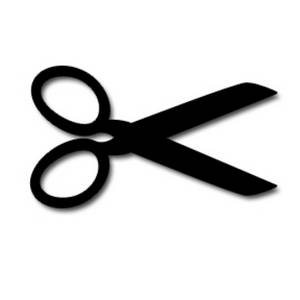 Peck Slip Book Fair Class Visit FundDue by Wednesday, May 31. Thank you!SUGGESTED CONTRIBUTION AMOUNTS:PK-2nd Grades:  $10 per child3rd-5th Grades: $15 per childI am enclosing $			 for the Peck Slip Book Fair Class Visit fund.You can send cash or a check made out to Peck Slip School PTA. If you choose to send more than the suggested amount for your child’s grade level, the extra money will go toward ensuring all children can select books during the class visits. Thank you!!!*Backpack this slip with your donation to your child’s classroom teacher. Or, see link above to donate electronically.